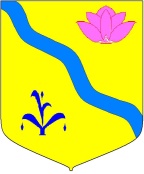 ДУМА КИРОВСКОГО  МУНИЦИПАЛЬНОГО РАЙОНАПРИМОРСКОГО КРАЯ(шестой созыв)РЕШЕНИЕ16.12.2021 г.                                 пгт. Кировский                                         №180                                                                                                         О СОЗДАНИИ КОНКУРСНОЙ КОМИССИИ ПО ФОРМИРОВАНИЮ КАДРОВОГО РЕЗЕРВА КОНТРОЛЬНО-СЧЕТНОЙ КОМИССИИ КИРОВСКОГО МУНИЦИПАЛЬНОГО РАЙОНА	В соответствии с Федеральным законом от 06.10.2003 № 131-ФЗ «Об общих принципах организации местного самоуправления в Российской Федерации», Федеральным законом от 07.02.2011 № 6-ФЗ «Об общих принципах организации и деятельности контрольно-счетных органов субъектов Российской Федерации и муниципальных образований», Законом Приморского края от 04.06.2007 № 82-КЗ «О муниципальной службе в Приморском крае», решением от кадровом резерве Контрольно-счетной комиссии Кировского муниципального района, Дума Кировского муниципального района  	РЕШИЛА: Создать конкурсную комиссию по формированию кадрового резерва муниципальных служащих Контрольно-счетной комиссии Кировского муниципального района в следующем составе:председатель конкурсной комиссии – Хуторной М.Ю. (председатель Думы Кировского муниципального района);заместитель председателя конкурсной комиссии – Куничак С.В. (председатель Контрольно-счетной комиссии Кировского муниципального района);секретарь конкурсной комиссии – Анкудинова Т.Н. (помощник председателя Думы Кировского муниципального района);члены конкурсной комиссии:Зонова Е.И. – депутат Думы Кировского муниципального района;Лазовских С.А. - депутат Думы Кировского муниципального района;Пуховая А.А. - депутат Думы Кировского муниципального района;Шкурик Н.И. - депутат Думы Кировского муниципального района.Настоящее решение вступает в силу со дня его принятия.Председатель Думы                                                                      М.Ю. Хуторной